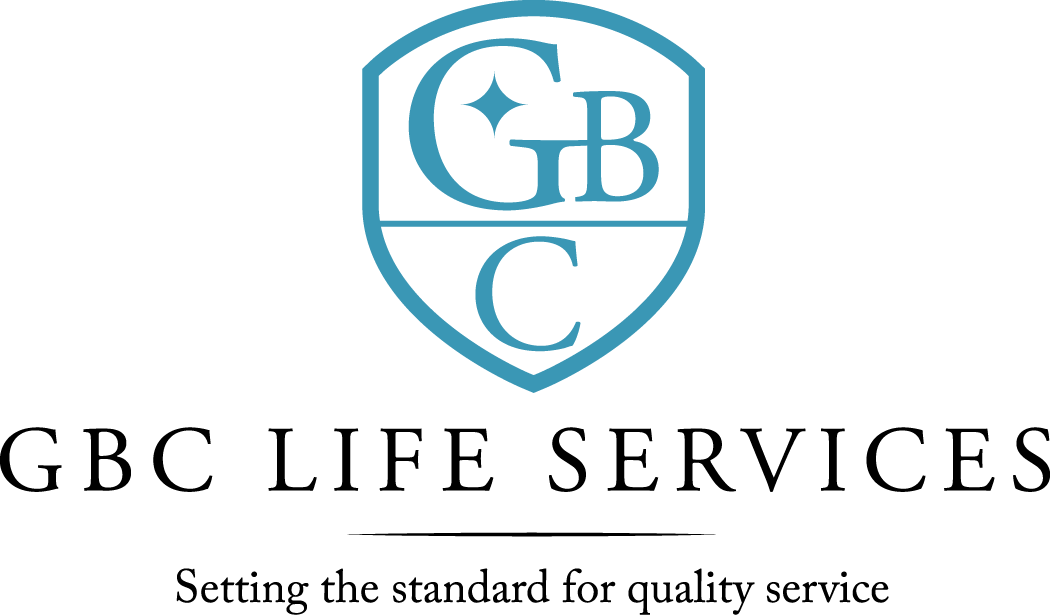 211 North 3rd St. ~ Monroe, LA  71201There was a regular meeting of the Board of Commissioners of G. B. Cooley Hospital Service District held on Thursday, February 10, 2022 at 4:30PM in the Training Room of the G. B. Cooley Administration Building located at 211 N. 3rd Street, Monroe, LA.Call to Order:  Dan Sartor, Chairperson, called the meeting to order, there being a quorum present.Board Members Present:  Dan Sartor, Cindy Johns, Jackie S. Slack, Kenneth Wilson, Lynn Wilson, TaRonda Goodin (by phone), and Dawn Stanfield (by phone).Others Present: Ben Pitts, Connie Page, Angelique Andrews, and Christian Creed (by phone).Prayer:  The invocation was offered by Lynn Wilson
Public Comments:  There were none. Minutes:  The minutes for January 13, 2022 Board meeting were presented. The minutes were previously forwarded to Commissioners. A motion was offered by Jackie S. Slack, seconded by Dawn Stanfield, and unanimously carried by the Commissioners present to waive the reading of the 1-13-2022 minutes.  A motion was offered by Jackie S. Slack, seconded by Dawn Stanfield, and unanimously carried by the Commissioners present to approve the 1-13-2022 minutes as presented.    Unfinished Business:   A motion was offered by Jackie S. Slack, seconded by Kenneth Wilson, and unanimously carried by the Commissioners present to approve and adopt the revised Financial Policies with the following edit to the DBE section: Disadvantaged Business Enterprises (DBE’s) will be given the opportunities to do business with GBC for all goods and services as a qualifying vendor. New Business: A motion was offered by Kenneth Wilson, seconded by Dawn Stanfield, and unanimously carried by the Commissioners present to approve and adopt the Covid Vaccination Mandate Policy. 2-10-22 Board Meeting								      page 2Reports:  The Financial Report for month of December and the six months ending waspresented by Ben Pitts, CEO. Operating Revenues were under budget for the month by $ 33,353  and under budget for the six months by $123,165 primarily due to decreased census. Operating expenses for the month were over budget by $24,782 and over budget six months by $91,818  primarily due to increases in labor cost and inflation of goods and services costs.   Questions and comments were addressed.Monthly Report was given by Connie Page, ADH.  Facility total census is (177) with (118) in community homes; (26) in SIL; (3) in TGH; and (19) in Employment Program. There was (1) discharge in community homes and (1) admits. There were no allegations of abuse/neglect during the month of January. Total employees on payroll at the end of January  was (231), with a turnover rate of .07%.  Employment Services Update: We received a new contract with Thomas Industry here in Monroe. We will be placing labels on packs of nasal breathing devices and portable oxygen equipment sold to hospitals and medical facilities in Ouachita Parish. This is a one-time only contract. There will be about 28,000 medical packs and labels. COVID 19 Policy: providers were mandated by CMS to have a COVID 19 Policy (covered earlier on the agenda). January 2022 COVID 19 positive: staff (14) cases, and consumers had (0) cases. Nine (9) homes were quarantined (8 group homes and 1 SIL home). Ben Pitts, CEO discussed with the Board the necessity for GBC to continue to explore opportunities to diversify it’s services offered especially Behavioral Health services. Questions and comments were addressed. Public Comments:  There were none. Commissioners’ Statements/Discussion: There were none.Executive Session:  Motion was offered by Jackie Slack and seconded by Kenneth Wilson and unanimously carried by commissioners to enter executive session. A motion was made by Cindy Johns and seconded by Lynn Wilson and unanimously carried by commissioners to exit executive session. Adjournment:  There being no further business, a motion was offered by Jackie Slack,  seconded by Cindy Johns and unanimously carried by the Commissioners present to adjourn the meeting.  The meeting adjourned at 6:15 PM.Dan Sartor, Chairperson				Ben Pitts, Hospital DirectorG. B. Cooley Board of Commissioners		G. B. Cooley Hospital Service District